Dr. C. P. Suresh						           North-Eastern Hill UniversityProfessor & Head                  					 Mob. No.  8974455216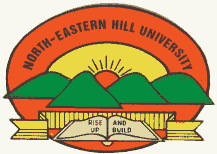 Department of Horticulture					                 9434126786Tura Campus, Chasingre-794 002                                     Web: www.nehu.ac.inTura, Meghalaya (India)                                                      Email:sureshcp2112@gmail.comNo. TC/Hort/2019/116						                              Dated: 29.07.2019To,The CandidateSeeking admission in M.Sc (Hort)Subject: Date of Entrance Examination -reg.This is to inform you that the date of entrance examination for M. Sc. Horticulture (Fruit Science/Vegetable Science/Floriculture & Landscaping) has been fixed on 5th August, 2019 at the Department of Horticulture, North Eastern Hill University, Tura Campus, Chasingre, Tura at 10 AM. Candidates having four years tenure of B.Sc (Ag) or B.Sc (Hort) degree are only eligible to appear in the entrance test and candidates holding any other degree than B.Sc (Ag) or B.Sc (Hort) will not be eligible to appear in the entrance test.Eligible candidates are hereby advised to bring all the relevant original documents along with one xerox copy and the required admission fee. The admission of the selected candidates will be on 6th August, 2019 and regular classes will be started on 7th August, 2019.This can be considered as an admit card.No TA/DA will be paid for attending the entrance examination.              With best wishes,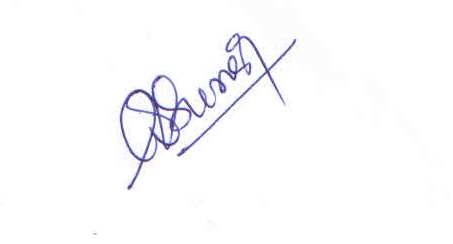 (C P Suresh)    Head